2023 Annual Contest Winners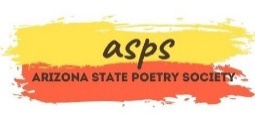 Category 1:  	ASPS Award			Sponsored by: The Arizona State Poetry Society (ASPS)			Judged by: Jessica RichFirst Place	Stephen Bochinski		The Whale That Swallowed MeSecond Place	Linda Rittenhouse		Last SwimThird Place	Martha H. Balph		Yukon Summer1st HM		Linda LaVere Hatch		Sister to Brother2nd HM	Michele Worthington		Sleeping in the Anthropocene3rd HM		Stephen Bochinski		Riding Through the NightCategory 2:		Aging Award			Sponsored by: Walter and Regina Ralston			Judged by: Jiwon ChoiFirst Place	Karen Admussen		Amaryllis MagnificaSecond Place	Janice L. Freytag		Low AreThird Place	Janet McMillan Rives		Calculations1st HM		Brenda Wildrick		Long Silver Hair Dancing with the Wind2nd HM	CChristy White		Each Day I Forget Something3rd HM		Dawn Loeffler			I Can’t Drive 55Category 3:		Ekphrastic Award			Sponsored by: NavWorks Press			Judged by: Frances CheongFirst Place	Lisa Kamolnick		Adam & Eve: After the FallSecond Place	Rhonda Brown		Flamingo GateThird Place	Melvin Palowski Moore	Gustave Caillebotte’s The Floor Scrapers1st HM		Laura Hansen			Le Donne Val D’Orcia2nd HM	Terry Jude Miller		Bringing in the Maple Sugar3rd HM		Janet McMillan Rives		AcrossCategory 4:		Our Changing Environment Award			Sponsored by:  Scottsdale Mustang Poets			Judged by: Scott LoweryFirst Place	CChristy White		Cool PoolSecond Place	Donna Isaac			What Happened TodayThird Place	Laura Hansen			Sailing in a Sinkhole1st HM		Martha H. Balph		An Inconvenient Truth2nd HM	Jonathan Bennett		Resignation3rd HM		Charles Firmage		On Our Way to OzCategory 5:		Five C’s of Arizona Award (Cattle, Citrus, Climate, Cotton, Copper)				Sponsored by: West Valley PoetsJudged by: Janna KnittelFirst Place	Joyce Kohler			Don’t Comfort Me With ApplesSecond Place	Linda Rittenhouse		Sonoran CircleThird Place	Gail Denham			Copper Mines1st HM		Jane Randall			Inflation at the Fabric Store2nd HM	Jerri Hardesty			A Place for Simplicity3rd HM		Janet McMillan Rives		Whitehouse CanyonCategory 6:		Gardening Award			Sponsored by: Laura Rodley			Judged by: Christine GelineauFirst Place	Jane Randall			Zucchini BreadSecond Place	Jane Randall			An Annual AdmonitionThird Place	Charles Firmage		Raining on Weeds1st HM		Cate Gable			Apples in a Time of Plague2nd HM	Gene Twaronite		Attitude3rd HM		CChristy White		Unky Bunk’s Garden4th HM		Henry A. Childers		Common GroundCategory 7:		Haiku Award			Sponsored by: Kenneth Pearson			Judged by: Johnette DowniingFirst Place	Martha H. Balph		twenty years goneSecond Place	Martha H. Balph		poking between ribsThird Place	Janice L. Freytag		breathless August night1st HM		Mark Hammerschick		In Situ2nd HM	Martha H. Balph		western tanager3rd HM		Donna Geise			admiring the hawkCategory 8:		Humor Award			Sponsored by: East Valley Poets			Judged by: Carolyne WrightFirst Place	Martha H. Balph		The Optometrist’s NemesisSecond Place	Linda Rittenhouse		A Toot’s a TootThird Place	Cate Gable			A Quiet Musing Coffee Morning1st HM		Alan Perry			Dropped Calls2nd HM	Henry A. Childers		Overheard White Jogging3rd HM		Trina Lee			Star PartyCategory 9:		Jessie Belle Rittenhouse Memorial Award			Sponsored by: Linda Rittenhouse			Judged by: Julia JohnsonFirst Place	Laura Hansen			Rhymes with RiverSecond Place	Linda Rittenhouse		First LoveThird Place	Michele Worthington		Portal1st HM		Beverly Stanislawski		Neon Dreams2nd HM	Daniel B. Pickett		In Yonder Dreams3rd HM		Laura Rodley			Sudden SnowCategory 10:	Legacy Award			Sponsored by: CChristy White			Judged by: Stephen BochinskiFirst Place	Shawna Braun			HeartsSecond Place	Janet Kamnikar		In ChinaThird Place	Martha H. Balph		In His Last Days of Summer1st HM		Henry A. Childers		Nothing to Say2nd HM	Alan Perry			Obituary for a House3rd HM		Henry A. Childers		The RadioCategory 11:	Native Lands and Voices Award			Sponsored by: Lollie Butler			Judged by: Jennifer ReeserFirst Place	Jeff Price			Badlands at SundownSecond Place	Roseann St. Aubin		Indian JoeThird Place	Martha H. Balph		Ojibwa Spirit1st HM		Lorraine Jeffery		The Import of a Metaphor2nd HM	Donna Isaac			Highway 883rd HM		CChristy White		Bone FlowersCategory 12:	Nature’s Metaphor Award			Sponsored by: Tucson Poetry Society			Judged by: Sally BadawiFirst Place	Michael Spears		Wild AsparagusSecond Place	Gurupreet K. Khalsa		I’m Writing a Lecture on Validity and ReliabilityThird Place	Jerri Hardesty			Nesting1st HM		Linda Rittenhouse		Canyon2nd HM	Wyatt Welch			Gate’s Pass, Tucson3rd HM		Anita Dees			Inside the Crystal CavernCategory 13:	Previously Published Poem Award			Sponsored by: Alan and Kris Perry			Judged by: Sally LehmanFirst Place	Charity Everitt			Unpacking the CartonsSecond Place	Terry Judy Miller		reunion of old loversThird Place	Martha H. Balph		Day Breaking1st HM		Alan Perry			Reflection2nd HM	Martha H. Balph 		Adam’s Hand3rd HM		Alan Perry			Encroachment4th HM		Rex Arrasmith			Jesus Meets Eve on Ascension DayCategory 14:	Previously Rejected Poem AwardSponsored by: William Moody			Judged by: Mary Jo Robinson-JamisonFirst Place	Alan Perry			VoyagerSecond Place	Shawna Braun			MonsoonsThird Place	Anita Dees			Double Helix Tattoo1st HM		Michael Spears		Chewing Gum2nd HM	Betty Jo Middleton		I’ve Got Mail3rd HM		Daniel J. Fitzgerald		IncenseCategory 15:	Prose Poem Award			Sponsored by: Janet McMillan Rives			Judged by: Mona Lisa SaloyFirst Place	Donna Isaac			The Mere Distinction of ColorSecond Place	Joyce Kohler			Hombre Mucho GrandeThird Place	Terry Judy Miller		How to Save the World1st HM		Charles Firmage		Zebras2nd HM	Richard Ramsey		What Would His Face SayCategory 16:	Rhyming Poetry for Children Award			Sponsored by: Elaine A. Powers			Judged by: Susan HoodFirst Place	Linda Rittenhouse		MeadowSecond Place	Christine Hennigan		An Honest Appraisal of Ballet ClassThird Place	Lollie Butler			Kitchen Concert1st HM		Donna Isaac			The Dragon Shares His Truth2nd HM	Delores (Dee Dee) Chumley	Cow Chow Cafe3rd HM		Cate Gable			It’s TimeCategory 17:	Sci-Fi / Fantasy Award			Sponsored by: Brick Cave Media			Judged by: Jennifer HernandezFirst Place	Gail Denham			Comin’ CloserSecond Place	Lisa Kamolnick		True StoryThird Place	CChristy White		Interview with an Extraterrestrial1st HM		Terry Jude Miller		the last computer2nd HM	Joyce Kohler			An Abecedarian Homage to the Artist James C.						Christensen3rd HM		Jerri Hardesty			Blind DateCategory 18:	Shakespearean Award			Sponsored by: John Crawford			Judged by: Judith RycroftFirst Place	Linda Rittenhouse		SockeyeSecond Place	Linda Rittenhouse		Could I ButThird Place	Michael Spears		The Sound of Bees In a Spring Apple Tree1st HM		Paul Buchheit			Seduction on a Morning Walk2nd HM	Daniel Moreschi		Ephemeral Shrouds3rd HM		Joyce Kohler			Old ApplesCategory 19:	TAPS Award			Sponsored by: Tucson Arts Poetry Series (TAPS)			Judged by: Sam Rose PremingerFirst Place	Alan Perry			PegasusSecond Place	David Navarro			MashedThird Place	Alan Perry			It’s Not Enough1st HM		David Navarro			I Dance Amazing There2nd HM	Michele Worthington		Morning Paper3rd HM		David Navarro			Launch Window LoomsCategory 20:	Traditional Rhyme Award			Sponsored by: Betsy Clark			Judged by: Jeff PriceFirst Place	Linda Rittenhouse		ConspiracySecond Place	Linda R. Payne		KokopelliThird Place	Delores (Dee Dee) Chumley	Unvanquished1st HM		Gurupreet K. Khalsa		Flying by White Cliffs2nd HM	Laura Rodley			Headwaters3rd HM		Martha H. Balph		GenesisCategory 21:	Western Theme Award			Sponsored by: Stuart Watkins			Judged by: Amanda Marie GipsonFirst Place	Jerri Hardesty			Cowboy DaysSecond Place	CChristy White		Burro CreekThird Place	Trina Lee			Contests1st HM		Crystie Cook			How the Sunset Listens2nd HM	Terry Jude Miller		cinched3rd HM		Laura Rodley			BurroCategory 22:	Wild Places, Open Spaces Award			Sponsored by: Steve Chaffee			Judged by: Susan McMillanFirst Place	Paul Buchheit			First Ride on the Transcontinental RailroadSecond Place	Dianne Brown			Kofa Mountain SorceryThird Place	Michael Spears		The Sierra Nevada’s Range of Light1st HM		Joyce Kohler			Sargassum-of-the-Sea2nd HM	Jean Varda			Summit Lake3rd HM		Beverly Stanislawski		Nature’s Night Performance